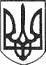 РЕШЕТИЛІВСЬКА МІСЬКА РАДАПОЛТАВСЬКОЇ ОБЛАСТІВИКОНАВЧИЙ КОМІТЕТРІШЕННЯ30 квітня 2021 року                                                                                      № 128Про затвердження протоколів електронних аукціонів Керуючись законами України „Про місцеве самоврядування в Україні”, „Про оренду державного та комунального майна”, Порядком передачі в оренду державного та комунального майна, затвердженим постановою Кабінету Міністрів України від 03.06.2020 № 483, рішенням третьої позачергової сесії Решетилівської міської ради восьмого скликання від 27.01.2021 № 105-3-VІІІ „Про затвердження документів щодо оренди майна Решетилівської міської територіальної громади”, виконавчий комітет Решетилівської міської радиВИРІШИВ:	1. Затвердити протокол електронного аукціону від 26 квітня 2021 року                                      № UA-PS-2021-04-06-000049-3 про визнання переможцем електронного аукціону на право оренди нежитлового приміщення  розташованого за адресою: провулок Шкільний, 3 в с. Михнівка - фізичну особу Олифірову Людмилу Василівну.	2. Затвердити протокол електронного аукціону від 14 квітня 2021 року                                      № UA-PS-2021-03-24-000037-3 про визнання переможцем електронного аукціону на право оренди нежитлового приміщення  розташованого за адресою: вул. Покровська, 16 в м. Решетилівка - фізичну особу - Шевченко Світлану Іванівну.	3. Затвердити протокол електронного аукціону від 22 квітня 2021 року                                      № UA-PS-2021-04-02-000044-2 про визнання переможцем електронного аукціону на право оренди нежитлового приміщення  розташованого за адресою: вул. Покровська, 14-А в м. Решетилівка - ПАТ „НАСК „ОРАНТА”.	4. Відділу з юридичних питань та управління комунальним майном виконавчого комітету міської ради (Колотій Н.Ю.) провести процедуру  укладення договору оренди з переможцями аукціонів.  Міський голова                                                                                О.А. Дядюнова 